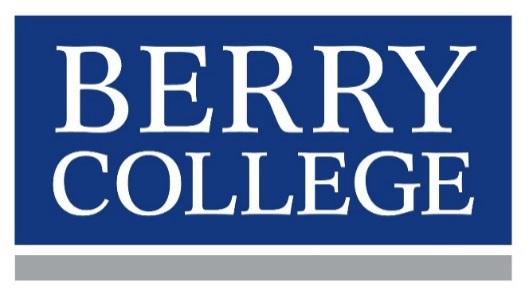 Berry CollegeRequest for Approval of Research Involving Human ParticipantsResearch on Educational Strategies, Curricula, or Classroom Management MethodsSubmit two typed, signed originals of the application and one full proposal (if applicable). All Applications must be approved prior to the initiation of any investigation involving human participants.PART A: Information about you and your faculty sponser (if applicable), as well as basic project information.Choose one: 				 	*Research Activities that Must Receive Expedited or Full Board Review:Studies involving prisonersStudies of classroom activities that involve students other than your ownThe review of records if the information is recorded in such a way that participants can be identified, directly or indirectly through identifiers linked to the participantsSurvey or interview techniques which include minors as participantsResearch involving the observation of the public behavior of minors, in which the researcher interacts with participantsStudies which involve videotaping, photographing, or voice recordingTechniques which expose the participant to discomfort(s) beyond levels encountered in daily lifeStudies which involve the deception of the participantsNote:  Georgia and federal laws define a minor as persons who have not attained the age of 18.For a full listing of requirements for all types of review, see the Faculty Research Handbook.PART B: General Project InformationWill study be conducted in a commonly accepted educational setting?     Where will your study take place? Berry College		Berry Elementary School*				           Berry Child Development Center*				           Other* (specify):*Documentation from the principal of school board official authorizing conduct of research at this site must be attached.Participants:Number of Participants/Gender:          Male:    Female: Participants Age Range:	Each participant’s approximate time commitment:	Estimated duration of entire study:PART C: Specific Project Information. Summarize, in non-technical terms, as clearly and completely as possible.RESEARCH QUESTION. Please give a brief summary of the research question you are investigating, in non-technical language.PARTICIPANTS.Who will be studied?If minors are included: Not ApplicableProvide a rational for the specific age ranges of children to be included.Describe the expertise of the investigator(s) for dealing with children of that age range.Describe the adequacy of the specific project setting to accommodate children of that age range.PROCEDURES.3a. Provide a complete, detailed summary of the procedures you will use to answer your research question.3b. Check type(s) of measures to be used [if applicable]: Check all that apply. Copies of all measures or questions must be attached. Passive observation of behavior			Educational tests (cognitive, diagnostic, aptitude)Survey	Interview		Anecdotal Notes	Other (describe):3c. Will deception be used in your study? Yes		No	If yes, give rationale for deception and describe how participants will be debriefed.RISKS. Describe any immediate or long-term risks to participants. Include risks of both a physical and psychosocial nature.CONFIDENTIALITY. Confidentiality of information from or about participants must be safeguarded. Even anonymous surveys conducted in a small community like Berry College may contain combinations of demographic information that could lead to identification. Please state explicitly how confidentiality will be maintained and how data will be stored to ensure confidentiality. CONTENT/ASSENT.  Informed consent is required by Berry College policy.  Written consent is the default for all applications; however, the committee will consider alternatives.  Expedited or Full Board review research involving minors must have both parental consent and participant assent.6a. I will obtain written consent. Append a copy of your consent form (See Faculty Research website for examples). 	Note:  If requesting consent from non-English speakers, consent form must be translated.       I request a waiver of written consent. Provide justification for not obtaining written consent and attach a copy of the script/letter you will use to inform participant, parents, and/or legal guardians.6b. Assent (oral or written) is a very important component of research with human participants.  If your participants are unable to give legal consent themselves (i.e., they are minors or mentally impaired), you are obligated to obtain their assent to participate in your study (See the IRB website for examples of an assent document or script).  Append a copy of your assent document/script.  Take care to use language that your participants can understand.BENEFITS OF RESEARCH.7a. Describe the benefits of the research to the participants.7b. Describe the benefits of the research to the discipline, profession, or society.INVESTIGATOR TRAINING. As of July 1, 2005, Berry College subscribes to the Collaborative IRB Training Initiative (CITI) as our source of training.  The website address for this training is: www.citiprogram.org.  The Social/Behavioral Research group has six required modules.  Each module takes between 10 and 30 minutes to complete. There are several optional modules, i.e., research with children, research in public elementary and secondary schools, and internet research. If your research involves any of the optional topics, you are required to complete the appropriate optional modules as well.A passing score of 80% or better is needed to meet the IRB training requirement. A Course Completion Report must be printed and submitted with your protocol application as evidence of successful completion of training. For more detailed instructions and information, please refer to the Berry College IRB website.Print two copies of this form, sign, and send to:		Donna Davin, DirectorFaculty Research and Sponsored ProgramsCampus Box 495006                 orMcAllister Hall, Room 219CERTIFICATION OF INVESTIGATOR RESPONSIBILITIES.By signing below I agree/certify that:I am cognizant of, and will comply with, current federal regulations and IRB requirements governing research with human participants including adverse event reporting requirements.I have reviewed this protocol submission in its entirety and certify that it contains all pertinent information.I will conduct this research study in strict accordance with all submitted statements except where a change may be necessary to eliminate an apparent immediate hazard to a given research participant.I will request and obtain IRB approval of any proposed modification to the research protocol prior to implementing such modification.I will ensure that all co-investigators and other personnel assisting in the conduct of this research study have been provided a copy of the entire current version of the research protocol.I will not enroll any individual into this research study until I have received approval of this application from the IRB.I will respond promptly to all requests for information or materials solicited by the IRB.I will maintain adequate, current, and accurate records of research data.I have personally completed the training as required by Berry College policies.Principal Investigator Name:  Signature: ________________________ Date:_____________Faculty Sponsor/Mentor AssuranceI certify that the Principal Investigator named above will conduct this research under my supervision and guidance.  I further certify that I will assume final responsibility for the conduct of this protocol in accordance with all Berry College policies and procedures regulating human participant research.  Mentor’s Name:		Signature:____________________ 	Date:________________Position:	Email: 		Phone:Institutional ApprovalsDepartment Chairperson:  ______________________________________________						Signature and DateSchool Dean:  _________________________________________________________						Signature and DateIRB Chairperson:  _____________________________________________________						Signature and Date